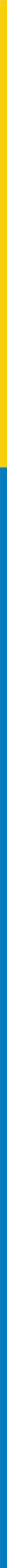 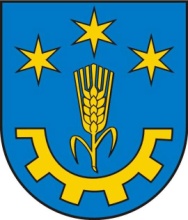 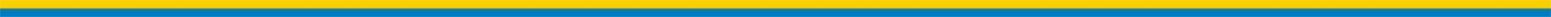 Och-I.6220.8.2022Gorzyce, 30 grudnia 2022 r.OBWIESZCZENIEDziałając na podstawie art. 10 § 1, art. 49 ustawy z dnia 14 czerwca 1960 r. Kodeks postępowania administracyjnego (Dz. U. z 2022 r. poz. 2000 t.j. ze zm.), w związku z art. 74 ust.3 ustawy z dnia 3 października 2008 r. o udostępnianiu informacji o środowisku i jego ochronie, udziale społeczeństwa w ochronie środowiska oraz o ocenach oddziaływania na środowisko (Dz. U. z 2022, poz. 1029 ze.zm.),WÓJT GMINY GORZYCEzawiadamia strony postępowania o możliwości wglądu do zebranych akt sprawy przed wydaniem decyzji zmieniającej decyzję znak: Och-I6220.9.2015 z dnia 25 lipca 2016 r. 
o środowiskowych uwarunkowaniach pn. „Wydobycie kruszywa naturalnego metodą odkrywkową bez użycia materiałów wybuchowych z części złóż „Sokolniki I” i „Sokolniki II” zlokalizowanych na działkach nr ew. 3385/1, 3419/1, 3421, 3422, 3423, 3424, 3425, 3426, 3427, 3428, 3429, 3432, 3433,3434, 3435, 3436, 3438/1, 3439, 3440/1, 3440/2, 3441, 3460/3, 3460/5,3461/1, 3463, 3468, 3469, 3470, 3471, 3472, 3473, 3474, 3475, 3476/2, 3477, 3478, 3479, 3480 w miejscowości Orliska,  Gmina Gorzyce, powiat tarnobrzeski, woj. podkarpackie” i wypowiedzenia się co do zebranych materiałów i dowodów w terminie 7 dni od daty doręczenia niniejszego zawiadomienia w godzinach pracy urzędu tj. 730 - 1530.Zawiadomienie bądź doręczenie uważa się za dokonane po upływie czternastu dni od dnia publicznego ogłoszenia.	Akta sprawy znajdują się w pokoju nr 6 Urzędu Gminy w Gorzycach, 
ul. Sandomierska 75, 39-432 Gorzyce.                                                                                                                      Wójtmgr Leszek SurdyOtrzymują:
Strony postępowania poprzez obwieszczenie,Aa.Sprawę prowadzi:                                                                                Insp. Mieczysława WicińskaTel.(015) 836-20-75 ) w.22